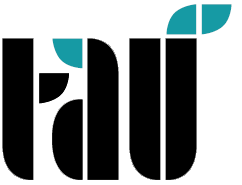 TÜRK-ALMAN ÜNİVERSİTESİ - HUKUK FAKÜLTESİMAZERET SINAVI TALEP FORMUHUKUK FAKÜLTESİ DEKANLIĞINA                 Öğretim Yılı            Döneminde kaydını yaptığım aşağıda yazılı ders(ler)in ara sınavına, sağlık sorunları nedeniyle giremedim. Dekanlığınızın belirleyeceği gün ve saatte, aşağıda belirttiğim    -              - (iki)   adet dersten tarafıma vize mazeret sınavı yapılmasını talep ediyorum. Gereğinin yapılmasını arz ederim. * Ek : Mazeretin Belgesi 										Tarih :   Öğrenci (İmza)	AÇIKLAMALARMADDE 12 –  (4) Haklı ve geçerli mazeretler şunlardır:a) Öğrencinin sağlık raporu ile belgelendirilmek kaydıyla sağlıkla ilgili geçerli mazeretlerinin olması,b) Öğretimin aksaması sonucunu doğuracak olaylar sebebi ile öğrenime Yükseköğretim Kurulu kararı ile ara verilmesi,c) Mahallin en büyük mülki idare amirince yapılacak resmi duyuru veya verilecek bir belge ile belgelenmiş olması şartı ile tabii afetler nedeni ile öğrencinin öğrenimine ara vermek zorunda kalmış olması,ç) Öğrencinin ekonomik nedenlerle öğrenimine ara vermek zorunda olduğunu belgelemesi,d) Gözaltı ya da tutukluluk hali veya 18/8/2012 tarihli ve 28388 sayılı Resmî Gazete’de yayımlanan Yükseköğretim Kurumları Öğrenci Disiplin Yönetmeliği hükümlerine göre öğrencinin ilişiğinin kesilmesini gerektirmeyen mahkûmiyet hali,e) Öğrencinin tecil hakkını kaybetmesi veya tecilinin kaldırılması sureti ile askere alınması,f) İlgili yönetim kurulu tarafından mazeret olarak kabul edilebilecek diğer hallerin ortaya çıkması. DERS YILI / DÖNEMİ                    /               Yarıyılı                    /               YarıyılıÖĞRENCİ NO / SINIFI      Sınıf ÖĞRENCİ ADI SOYADIKodu
CodeDersin Adı
Name der VorlesungSınav TarihiMazereti